Georgian Bay Hunters and Anglers Inc.    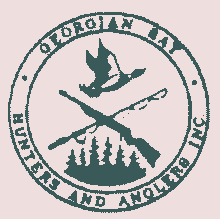 MIDLAND --- ONTARIOApril 2016In the spirit of giving a donation box will be permanently set up In the clubhouse for the local food bank Donations are greatly appreciated by many.Every now and then, you get to enjoy meal at a great price and as it was said; to have a Prime Rib Roast Beef dinner served up at last month’s dinner for the price we paid was amazing! I guess if you one of the over 100 people attending, the secret is out; Chef Claude makes a dam good dinner!Not only was the dinner amazing we had two guest speakers Linda Miller and Keith Cunningham from the Operational Shooting Association www.osacanada.ca. The two gave a great presentation on the MilCun Training Center www.milcun.com.They gave a slide presentation highlighting their experiences back grounds and events that the centre offers. This was truly entertaining and once again by the numbers that stuck around after the meal it was a presentation that interested many. Thanks to Michele and Kevin Vardy for setting this presentation up for us all to enjoy.OFAH GENERAL CONFERENCE MEETINGLast month the OFAH held their annual Conference discussing many issues and concerns from ticks to fishing guides, there was some very important and helpful discussions on eating fish witch is available on the internet www.ontario.ca/fishguide. Calvin King will be able to discuss some of these issues at our next dinner meeting. One of the discussions was based upon a gentleman Donnie Vincent. He has a web site www.donnievincent.com and has You Tube Videos that gives a great view on being a hunter and gatherer. Check out his video `Who we are`. This conference had awards presentations were given out as well. One of our own members received an award! Mr. Dave Winfield was presented with the Ontario Federation of Hunters and Anglers "Larry Wallace Volunteer Award" Georgian Bay Hunters and Anglers along with our Georgian Bay Hunters and Anglers Junior club would like to congratulate Dave Winfield his award. This award was given to Dave for his gracious volunteering of his time and property for the kids. Dave has helped to mentor many of the club's youth on their first hunt, he has been there year after year for the kids at the fall campout, at the youth expo. He is a familiar face to all and around our clubhouse. Congrats Dave from the bottom of our hearts.Indoor Gun Range ClosedOur indoor gun range has closed on Monday nights effective immediately as the outdoor range is open for full usage. For more information contact Greg Edwards @ 705-835-6846.Outdoor Gun RangeThe outdoor gun range will be closed Monday April 11th from 8am-8pm and Tuesday April 12th from 11am-11pm for Police Activities and Training. As well the outdoor gun range and clubhouse will be used on Friday April 29Th to Monday May 1st the outdoor gun range will be closed for Air Cadet Activity. Sorry for any inconvenience. Ken Sweet Range ChairmenSpring Turkey ShootGBHA will be hosting a Spring Turkey Shoot on Saturday May 14, 2016. Registration will begin at 1030 am and the Shoot will begin at 1100 am. We will be having 12 and 20 gauge rounds provided for $5.00 per heat, bring your shotguns, some shot guns will be available for usage. No PAL required, gun instructors will be on site. A BBQ lunch and refreshments will be available. Yes, volunteers will be needed. If anyone is interested in volunteering please contact Bruce Dunn @ gbhaclub@yahoo.ca . 2017 Sportsmen’s Memorial DinnerThis event is very dear to the club’s heart. It is an annual event that we take the time as a club to remember our fallen members. As well it is a time to celebrate the achievements of the club and its members. As we all know being outdoor enthusiast times are changing. There was a time when harvests were plentiful and the rules and regulations were not near as stringent as they are today. With that being said, it is no secret that our donations have decreased over the years. For whatever the reasons are for this, we as a club must change with the times and explore new and better ways to improve on the success of this event. Instead of having this topic discussed in length at every dinner meeting it was decided to have a “special” meeting at the clubhouse for ALL MEMBERS who are interested in partaking in the development of making the changes necessary to make this event a more successful and efficient event for all to enjoy. We have decided to hold this meeting on Saturday May 14/16 at 3:00 pm, directly after the Spring Turkey Shoot. This will be everyone’s chance to respectfully bring their ideas to resolve this issue. We the executive are hoping to see many of you there. Adopt-A-Road ProgramGBHA Club volunteers are needed to take care of Vinden Street Midland as part of the Adopt a Road Program. Volunteers clean up trash and debris twice a year as part of what we give back to our local community. This year we will be meeting at the Marinex parking lot (north of Vinden and east of Highway 93) at Sunday April 24 2016 at 0900 am. For more information or to volunteer contact Conservation Chairman Mark Bocock 1-705-429-0419 or email mark.bocock@hotmail.com.More hands mean less work. WHAT A GREAT WAY TO FULFILL YOUR YEARLY 20 HOURS OF VOLUNTEER COMMITMENTPossession and Acquisition License (PAL) program and Hunter Safety Courses These programs will be offered by GBHA on April 02nd and 03rd, 2016 then again May 28th and 29th 2016. A Restricted Firearms Course will be held April 23rd 2016. All programs will be put on at the clubhouse in the downstairs hall.For more information on this course or upcoming programs, or to enroll contact Greg Edwards @ 705-835-6846.GBHA Youth Club 2016 Youth ExpoGBHA Youth Club will be hosting their Annual Youth Expo Day. This is an open event and will be held on Saturday June 11 2016 at our Clubhouse. Limited spaces available don’t be disappointed. Volunteers for the day would be appreciated; this is also a great opportunity for any students requiring Volunteer hours for school. Please contact Michelle or Kevin Vardy gbgetoutdoors@gmail.com or call 1-705-686-7593. Senior Fishing DayLast year Michele Vardy arranged to have a few seniors from local retirement homes brought out to spend some time fishing at our ponds. This outing was greatly appreciated by these guests and will be repeated again this year on Sunday June 14, 2016. If you wish to volunteer or require some information please email Michele Vardy @ bellinthebush@gmail.com.GBHA 2016 Memberships and RenewalsLast chance for memberships and renewals! $150 for single membership renewal and $200 for Family Membership renewal. Please contact our Membership Chairman Ian Driver at iandriver@rogers.com.  GBHA Executive will be looking for two volunteers to become the Membership Chairpersons for 2016. If anyone is interested in one of these positions please forward your names to the executive or email the club gbhaclub@yahoo.caOFAH Conservation Lottery Tickets May 27/16!OFAH Lottery Tickets have been assigned all members and each member is responsible for their return. This lottery is a huge fundraiser for the OFAH and each club selling the tickets. Tickets sold or unsold must be turned in and can be done at our dinner meetings; the next dinner is (April 20/16) and the last chance to return them will be at the May 18/16 Dinner Meeting. Prizes for the Early Bird draw and other prizes can be checked out at www.ofah.org/lottery. GBHA will be having a contest for the selling of the most amounts of tickets! The winner will receive two dinner tickets for the annual August Steak BBQ and Corn Roast! For more information, please contact Lottery Chairman Al Mclean at 705-739-1388 or va3alg@gmail.com or Bruce Dunn @705-528-2709 or email the club gbhaclub@yahoo.caApril General Membership Dinner MeetingOn Wed April 20/16 GBHA Club will be hosting our monthly dinner meeting. We will be celebrating the Georgian Bay Hunters and Anglers Youth Club’s awards.  A delicious Pork Cutlet Dinner with all the fixings will be prepared by Chef Claude and his crew. We hope to see you all there to join in another fine meal. Please don’t forget guests are always welcomed. Doors will be open by 5:00 pm and dinner will begin serving at 6:30 pm. Volunteers will be needed in the kitchen. Cash Sales Only! GBHA emailsIf you are not receiving emails from GBHA club it is d/t the fact we either do not have your e-mail address or do not have the correct one. Please update your contact information by emailing the club @ gbhaclub@yahoo.ca. Please keep us current of any changes. Monthly BulletinsGBHA would like to thank those who have opted out of having a mailed bulletin; not only is this is a good conservation act but good savings to the club. Those who have recently contacted the club to opt out, you will receive a bulletin for a couple of months until the membership list has been updated. Then we can hand in an updated list to our printer.  If you would like to have your name removed from the bulletin mailing list please email us your request (gbhaclub@yahoo.ca). Your names will remain on our regular mailing list. Bulletins are available on the club’s web site, www.gbhuntersandanglers.com. Woodlot ManagementOur Woodlot Management Chairman Matt Wiessflog has had a couple of volunteers come forth to help out and is still looking for any experienced volunteers to assist in the clearing of trees on our property. He is proposing to mark the trees this fall and then begin clearing in the spring, but would like to set up a team in advance to prepare for this task. Volunteers of all aspects will be appreciated. As well Matt will be looking at the aspect of wood sales. If interested in volunteering please contact Matt Weissflog @ 705-321-6035or email the club @, gbhaclub@yahoo.ca. GBHA Executive would like to remind the members that, should you have any friends that may be interested in our presentations or coming out for one of our fine meals they are more than welcome to come out and enjoy the evening. We also realize that a presentation may not be of your choice or interest, but please don’t forget that we have a club meeting after the presentation that could be beneficial and supportive for the members to respectfully stay and listen to any news, activities and events coming up for the club.GBHA now have the large OFAH crests for sale for the price of $15.00 each. Hats are $15.00 each or 2/$25.00, crests are being sold for $5.00 each, vests can be purchase for $45.00 each. These vests are a great way to display your badges and buttons of your achievements. They will be sold at the dinner meetings or by contacting Bruce Dunn @ 1-705-534-0632. Vests are available from Ken Sweet @ 705-527-9949GBHA executive would appreciate notification of the passing of any previous and current members so we can pass on our condolences and notifications to our members.Please check out our web site www.gbhuntersandanglers.com for Club news and updates or “like us” on Facebook.Bruce Dunn - Bulletin EditorApplication periods for 2016 Big Game DrawsAntlerless Deer – March 1 to June 30Moose – April 20 to May 31Elk – May 1 to June 10Controlled Deer – August 1 to August 3Buy N SellThis a ‘Buy N Sell’ page for the members. This page is “FREE TO MEMBERS” and will only be in our bulletin as we do not have the space to put this on our web site. Some of us may be looking for or have old gear, i.e., hunting coats, pants, binoculars, fishing rods, boats, even guns that have been sitting around passed down and not sure what to do with them. There are a lot of new members this page could help out when first getting into the sport and put some cash in your pockets! If interested email the club @ gbhaclub@yahoo.ca or bring a hard copy to the dinner meetings. The ad will list the item(s) you wish to sell or want and contact information. This is NOT going to use for regular buy and sell items such as fridges, pool tables etc. Your ad will be put in the next month’s bulletin and run for that month only. If you wish to change or re-submit it into the next month’s bulletin you will have to re-send your email with your ad.Georgian Bay Hunters And Anglers Inc. will NOT be responsible for any transactions between buyers and sellers.BUYERS BEWARE!I am looking for someone to split a case of 7.62 X 39 MM ammunition. This ammo is non-corrosive and would be great in a VZ or SKS. The case is about $400 plus shipping and is 1500 rounds. Likely would work out to about $0.32/round. So, half a case would be in the area of $240.00. I’d also consider splitting with two others. Let me know if interested. Tony (705) 527-1128 ----------------------------------------------------------------------------------------------------------------------------Wanted: Single Stage Re-loader Press, any unneeded or unwanted fur pelts or fur jackets or coats; antlers (any kind) or odd pieces; feathers, tails or wings for use in native children's crafts. Many thanks in advance. Call Hunter, 705-533-0773 or email hunter-g @rogers.com----------------------------------------------------------------------------------------------------------------------------I am selling a plough for a Polaris ATV. REDUCED was asking $200.00 or BO! Contact Jerry @705-526-5581----------------------------------------------------------------------------------------------------------------------------Savage M93.17 HMR, walnut stock, BSA Sweet 17 scope accutrigger, heavy barrel, comes with bi-pod and 2 box’s ammunition. Asking $680.00, call Marc Groeblacher @ 705-427-6177 or email @ marc.gloeblacher@yahoo.com----------------------------------------------------------------------------------------------------------------------------Women’s Neoprene Redhead Chest waders, Women’s Sized 9, great condition only used a couple of times! Asking $150.00 or best offer, call Courtney Parker @ 705-427-0642----------------------------------------------------------------------------------------------------------------------------Ed Falawka World Famous SpiceIf anyone is interested in Ed Falawka spice please call 705-549-3033----------------------------------------------------------------------------------------------------------------------------RCBS piggyback unit. Has shell plate for .38/357 mag. Excellent condition, is second generation, with auto indexing. $150 contact Richard at rdv@hotmail.ca----------------------------------------------------------------------------------------------------------------------------Selling a 12 gauge pump shot gun, asking $175.00, please call for more information. As well I am selling a 2012 Artic Cat ATV 550 “Cruiser” Mint condition, low kms, grey in color, motivated to sell, NOW REDUCED **$6500.00** please contact Peter Patenaude @ 705-526-3506Savage Axis-II .308 black synthetic stock, Bushnell 3-9 factory bore sighted scope ‎. Includes box and a half of ammo, only has 10 rounds down the barrel. Asking $350, call Keith 705-427-2212 or email radar000@rogers.ca